План внеурочной деятельности является частью основной образовательной программы начального общего образования МКОУ «Песочнодубровская СОШ». 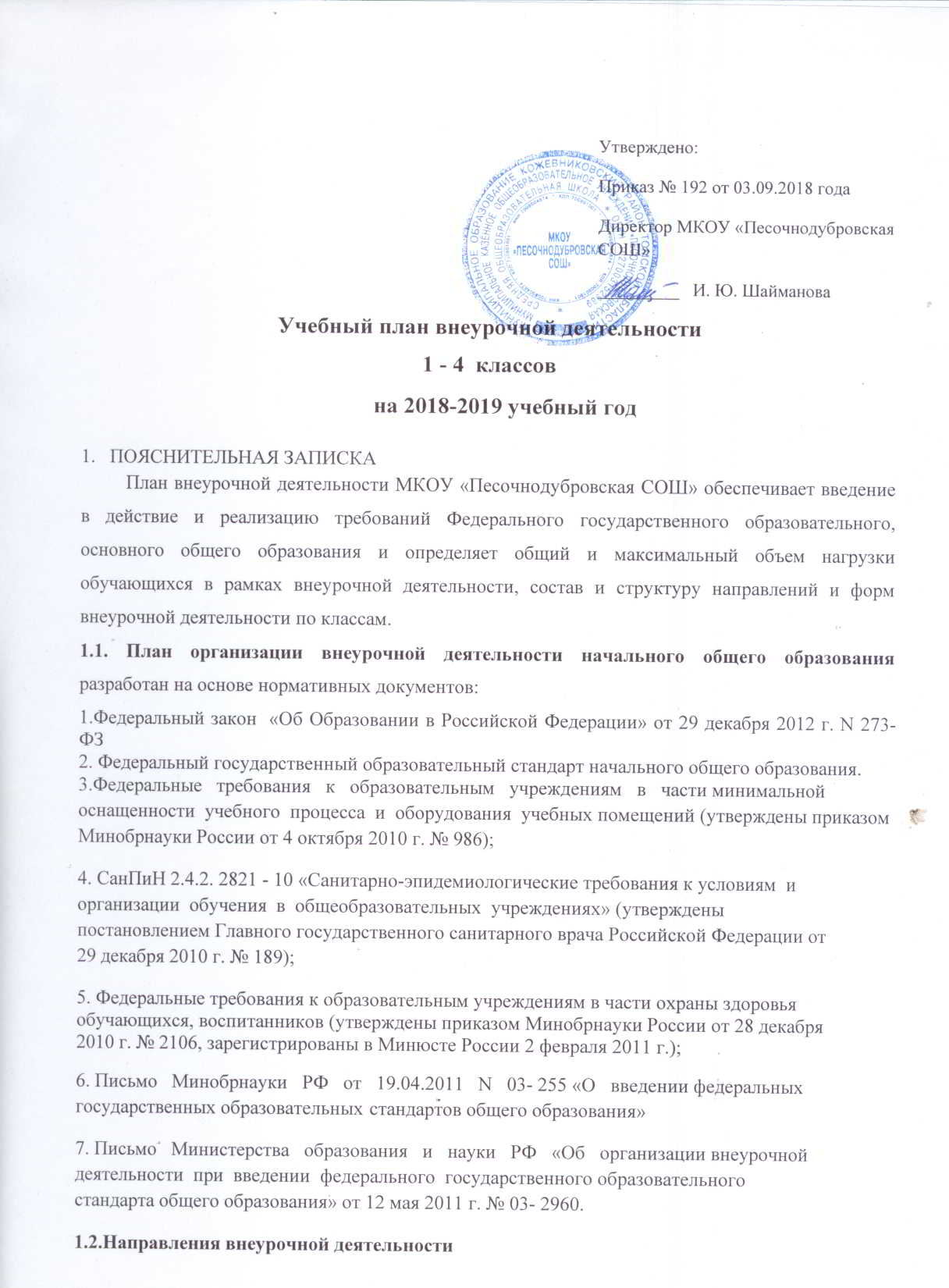 Под внеурочной деятельностью в рамках реализации ФГОС следует понимать образовательную деятельность, осуществляемую в формах, отличных от классно-урочной, и направленную на достижение планируемых результатов освоения основной образовательной программы НОО.Цель внеурочной деятельности: создание условий для достижения обучающимися необходимого для жизни в обществе социального опыта и формирования принимаемой обществом системы ценностей, создание условий для многогранного развития и социализации каждого учащегося в свободное от учёбы время; создание воспитывающей среды, обеспечивающей активизацию социальных, интеллектуальных интересов обучающихся в свободное время, развитие здоровой, творчески растущей личности, с формированной гражданской ответственностью и правовым самосознанием, подготовленной к жизнедеятельности в новых условиях, способной на социально значимую практическую деятельность, реализацию добровольческих инициатив.Кроме того, внеурочная деятельность в начальной школе позволяет решить ещё целый ряд очень важных задач:обеспечить благоприятную адаптацию ребенка в школе;оптимизировать учебную нагрузку обучающихся;улучшить условия для развития ребенка;учесть возрастные и индивидуальные особенности обучающихся.Модель организации внеурочной деятельности школы -  оптимизационная, в ее реализации принимают участие все педагогические работники учреждения. Координирующую роль выполняет, как правило, классный руководитель. Преимущества оптимизационной модели состоят в минимизации финансовых расходов на внеурочную деятельность, создании единого образовательного и методического пространства в ОУ, содержательном и организационном единстве всех его структурных подразделений.Механизм конструирования оптимизационной модели:Для реализации внеурочной деятельности в школе организована оптимизационная модель внеурочной деятельности. Она заключается в оптимизации всех внутренних ресурсов школы и предполагает, что в ее реализации принимают участие все педагогические работники (классные руководители, библиотекарь,  учителя по предметам). Координирующую роль выполняет, классный руководитель, который в соответствии со своими функциями и задачами: взаимодействует с педагогическими работниками; организует в классе образовательный процесс, оптимальный для развития положительного потенциала личности обучающихся в рамках деятельности общешкольного коллектива; организует систему отношений через разнообразные формы воспитывающей деятельности коллектива класса; организует социально значимую, творческую деятельность обучающихся; ведёт учёт посещаемости занятий внеурочной деятельности. Преимущества оптимизационной модели состоят в минимизации финансовых расходов на внеурочную деятельность, создании единого образовательного и методического пространства в образовательном учреждении, содержательном и организационном единстве всех его структурных подразделений.Эффективное конструирование оптимизационной модели внеурочной деятельности опирается на следующие принципы:Принцип учета потребностей обучающихся и их родителей. Для этого необходимо выявление запросов родителей и обучающихся, соотнесение запроса с кадровым и материально-техническим ресурсом учреждения, особенностями основной образовательной программы учреждения.Принцип гуманистической направленности. При организации внеурочной деятельности в максимальной степени учитываются интересы и потребности детей, поддерживаются процессы становления и проявления индивидуальности и субъектности школьников, создаются условия для формирования умений и навыков самопознания обучающихся, самоопределения, самостроительства, самореализации, самоутверждения.Принцип разнообразия направлений внеурочной деятельности, предполагающий реализацию максимального количества направлений и видов внеурочной деятельности, предоставляющих для детей реальные возможности свободного выбора, осуществления проб своих сил и способностей в различных видах деятельности, поиска собственной ниши для удовлетворения потребностей, желаний и интересов.Принцип оптимального использования учебного и каникулярного периодов учебного года при организации внеурочной деятельности. Часть программы внеурочной деятельности может быть реализована во время каникул. Информация о времени проведения тех или иных занятий должна содержаться в рабочей программе кружка, студии, объединения.Принцип учета возможностей учебно-методического комплекта, используемого в образовательном процессе.Принцип успешности и социальной значимости. Усилия организаторов внеурочной деятельности направляются на формирование у детей потребности в достижении успеха.Важно, чтобы достигаемые ребенком результаты были не только личностно значимыми, но и ценными для социального окружения образовательного учреждения.Специфика внеурочной деятельности заключается в том, что в условиях общеобразовательного учреждения ребёнок получает возможность подключиться к занятиям по интересам, познать новый способ существования – безоценочный, при этом обеспечивающий достижение успеха благодаря его способностям независимо от успеваемости по обязательным учебным дисциплинам.Внеурочная деятельность опирается на содержание основного образования, интегрирует с ним, что позволяет сблизить процессы воспитания, обучения и развития, решая тем самым одну из наиболее сложных проблем современной педагогики. В процессе совместной творческой деятельности учителя и обучающегося происходит становление личности ребенка.Внеурочная деятельность организуется по следующим направлениям: Спортивно-оздоровительное направление создает условия для полноценного физического и психического здоровья ребенка, помогает ему освоить гигиеническую культуру, приобщить к здоровому образу жизни, формировать привычку к закаливанию и физической культуре.Духовно-нравственное направление направлено на освоение детьми духовных ценностей мировой и отечественной культуры, подготовка их к самостоятельному выбору нравственного образа жизни, формирование гуманистического мировоззрения, стремления к самосовершенствованию и воплощению духовных ценностей в жизненной практике.Социальное направление помогает детям освоить разнообразные способы деятельности: трудовые, игровые, художественные, двигательные умения, развить активность и пробудить стремление к самостоятельности и творчеству. Общеинтеллектуальное направление предназначено помочь детям освоить разнообразные доступные им способы познания окружающего мира, развить познавательную активность, любознательность.Общекультурная деятельность ориентирует детей на доброжелательное, бережное, заботливое отношение к миру, формирование активной жизненной позиции, лидерских качеств, организаторских умений и навыков. Внеурочная деятельность организуется через следующие формы: Экскурсии; Объединения;Кружки; Секции; Конференции; Ученическое научное общество; Олимпиады; Соревнования; Конкурсы; Фестивали; Поисковые и научные исследования; Общественно-полезные практики. Перечисленные направления внеурочной деятельности являются содержательным ориентиром и представляют собой приоритетные направления при организации внеурочной деятельности и основанием для построения соответствующих образовательных программ.Направления и виды внеурочной деятельности не являются жестко привязанными друг к другу и единственно возможными составляющими. Каждое из обозначенных направлений можно реализовать, используя любой из предлагаемых видов деятельности в отдельности и комплексно.1.3. Режим функционирования МКОУ «Песочнодубровская СОШ» устанавливается в соответствии с СанПин 2.4.2.2821-10 и Уставом школы.Продолжительность внеурочной деятельности учебной недели - максимальная учебная нагрузка обучающихся, предусмотренная учебными планами, соответствует требованиям СанПин 2.4.2. 2821-10 и осуществляется в соответствии с планом и расписанием занятий в количестве до 10 часов в неделю. Внеурочная деятельность организуется во второй половине дня Ежедневно проводится от 1 до 2-х занятий, в соответствии с расписанием и с учётом общего количества часов недельной нагрузки по внеурочной деятельности, а так же с учётом необходимости разгрузки последующих учебных дней. 1.4. Промежуточная аттестацияПромежуточная аттестация в рамках внеурочной проводится в конце года. 1.5 Обеспечение планаПлан внеурочной деятельности на 2018 – 2019 учебный год обеспечивает выполнение гигиенических требований к режиму образовательного процесса, установленных СанПиН 2.4.2.2821-10 «Санитарно-эпидемиологические требования к условиям и организации обучения в общеобразовательных учреждениях», и предусматривает организацию внеурочной деятельности в 1- 4-х классах, реализующих федеральные государственные образовательные стандарты начального общего образования. Общеобразовательное учреждение укомплектовано педагогическими кадрами и обладает материально-технической базой для осуществления обучения согласно данному плану внеурочной деятельности. Занятия внеурочной деятельности осуществляются при наличии рабочих программ.2.  ПЛАНИРОВАНИЕ ВНЕУРОЧНОЙ ДЕЯТЕЛЬНОСТИ ОБУЧАЮЩИХСЯна 2018-2019 учебный год2.1. Годовой план внеурочной деятельности2.4. Ожидаемые результаты внеурочной деятельности ФГОС ООО:Спортивно-оздоровительное направление: понимание и осознаний взаимной обусловленности физического, нравственного, психологического, психического и социально-психологического здоровья человека; осознание негативных факторов, пагубно влияющих на здоровье; умение делать осознанный выбор поступков, поведения, образа жизни, позволяющих сохранить и укрепить здоровье; способность выполнять правила личной гигиены и развивать готовность самостоятельно поддерживать свое здоровье; сформированное представление о правильном (здоровом) питании, его режиме, структуре.Духовно-нравственное направление: осознанное ценностное отношение к национальным базовым ценностям, России, своему народу, своему краю, отечественному культурно-историческому наследию, государственной символике, законам РФ, русскому и родному языку, народным традициям, старшему поколению; сформированная гражданская компетенция;понимание и осознание моральных норм и правил нравственного поведения, в том числе этических норм взаимоотношений в семье, между поколениями, носителями разных убеждений, представителями различных социальных групп; уважительное отношение к жизненным проблемам других людей, сочувствие к человеку, находящемуся в трудной ситуации; уважительное отношение к родителям (законным представителям), к старшим, заботливое отношение к младшим; знание традиций своей семьи и образовательного учреждения, бережное отношение к ним. Общеинтеллектуальное направление: осознанное ценностное отношение к интеллектуально-познавательной деятельности и творчеству; сформированная мотивация к самореализации в творчестве, интеллектуально-познавательной и научно- практической деятельности; сформированные компетенции познавательной деятельности: постановка и решение познавательных задач; нестандартные решения, овладение информационными технологиями (поиск, переработка, выдача информации); развитие познавательных процессов: восприятия, внимания, памяти, мышления, воображения; способность учащихся самостоятельно продвигаться в своем развитии, выстраивать свою образовательную траекторию.Общекультурное направление: понимание и осознание моральных норм и правил нравственного поведения, в том числе этических норм взаимоотношений в семье, между поколениями, носителями разных убеждений, представителями различных социальных групп; понимание и осознание эстетических и художественных ценностей отечественной культуры; народного творчества, этнокультурных традиций, фольклора народов России; способность видеть красоту в окружающем мире; в поведении, поступках людей; сформированное эстетическое отношения к окружающему миру и самому себе; сформированная потребность повышать сой культурный уровень; потребность самореализации в различных видах творческой деятельности; знание культурных традиций своей семьи и образовательного учреждения, бережное отношение к ним. Социальное направление: овладение социальными знаниями (об общественных нормах, об устройстве общества, о социально одобряемых и неодобряемых формах поведения в обществе и т. п.), понимание и осознание социальной реальности и повседневной жизни; сформированные позитивные отношения школьника к базовым ценностям общества (человек, семья, Отечество, природа, мир, знания, труд, культура), сформированное ценностное отношение к социальной реальности в целом; достижение учащимися необходимого для жизни в обществе, социуме социального опыта, получение школьником опыта и навыков самостоятельного социального действия; сотрудничество, толерантность, уважение и принятие другого, социальная мобильность; умение коммуникативно взаимодействовать с окружающими людьми, овладение социокультурными нормами поведения в различных ситуациях межличностного и межкультурного общения; ценностное отношение к окружающей среде, природе; людям; потребность природоохранной деятельности, участия в экологических инициативах, проектах, социально-значимой деятельности.Все виды внеурочной деятельности обучающихся начального общего образования ориентированы на достижение воспитательных результатов. Воспитательный результат внеурочной деятельности — непосредственное духовно-нравственное приобретение ребёнка благодаря его участию в том или ином виде деятельности.2.5. Материально-техническое обеспечение внеурочной деятельностиДля реализации модели внеурочной деятельности в рамках ФГОС НОО в МКОУ «Песочнодубровская СОШ» имеются необходимые условия: школа располагает спортивным залом со спортивным инвентарем, библиотекой, кабинетом информатики, учебные кабинеты оборудованы компьютерной техникой с подключением к локальной сети Интернет.В процессе реализации Программы произойдет:внедрение эффективных форм организации отдыха, оздоровления и занятости детей;улучшение психологической и социальной комфортности в едином воспитательном пространстве;укрепление здоровья воспитанников;развитие творческой активности каждого ребёнка;укрепление связи между семьёй и школой.3. МОНИТОРИНГ ЭФФЕКТИВНОСТИ ВНЕУРОЧНОЙ ДЕЯТЕЛЬНОСТИ Целью мониторинговых исследований является создание системы организации, сбора, обработки и распространения информации, отражающей результативность модернизации внеурочной деятельности и дополнительного образования по следующим критериям:Задача диагностики – выяснить, являются ли и в какой степени воспитывающими те виды внеурочной деятельности, которыми занят школьник.Объекты мониторинга:Диагностика эффективности внеурочной деятельности школьников (оценка востребованности форм и мероприятий внеклассной работы; сохранность контингента всех направлений внеурочной работы; анкетирование школьников и родителей по итогам года сцелью выявления удовлетворённости воспитательными мероприятиями).Личность самого воспитанника (вовлеченность обучающихся во внеурочную образовательную деятельность, как на базе гимназии, так и вне образовательной организации).Детский коллектив (развитие и сплочение ученического коллектива, характер межличностных отношений).Мониторинг осуществляется 1 раз в год (в конце учебного года):Проводится анкетирование на выявление предпочтений, интересов внеурочных занятий.Анализ востребованности занятий по критериям: массовость посещения; расширение спектра интересов учащихся; активность участия в проектной деятельности; динамика участия в выставках, школьных конкурсах, мероприятиях и т.п.НаправлениеВиды внеурочной деятельностиРуководительКласс/количество часовКласс/количество часовКласс/количество часовКласс/количество часовНаправлениеВиды внеурочной деятельностиРуководитель12 «А», 2 «Б»3«А», 3 «Б4Спортивно-оздоровительное«Будь здоров»Легалин О.Л.33343434Духовно-нравственное«Истоки»Тогущакова О.Н., Дорофеева Г.Г.34«Истоки»Аникина М.Э.Афанасьева Л.Н.34«Истоки»Баровская О.А34Общеинтеллектуальное«Развитие познавательных способностей»Осипова Н.Н.33Общеинтеллектуальное«Развитие познавательных способностей»Тогущакова О.Н., Дорофеева Г.Г.34Общеинтеллектуальное«Развитие познавательных способностей»Аникина М.Э.Афанасьева Л.Н.34Общеинтеллектуальное«Развитие познавательных способностей»Баровская О.А34Общеинтеллектуальное«Веселый Английский»Ливикина О.Н.34Общеинтеллектуальное«Игровой английский»Ливикина О.Н.34Социальное«Портфолио»Баровская О.А34Социальное«Проектная деятельность»Афанасьева Л.Н.34Социальное«Портфолио»Осипова Н.Н.33Социальное«Юный эколог»Легалина М.С.333434Социальное«Юный эколог»Легалина М.С.34Социальное«Финансовая грамотность»Яковлева В.И.171717Общекультурное«Очумелые ручки»Дорофеева Г.Г.3434ОбщекультурноеВесёлые ноткиБорейша Е.Н.6868Общекультурное«Волшебные пальчики»Афанасьева Л.Н.34